Adilas API Quick StartThe Adilas test site is at: https://www.adilas.biz/top_secret/index.cfm. Login is as follows:Corporation Key: cannabisUsername: bobmarleyPassword: 1234The API test site is https://www.adilas.biz/API and the values to access the bobmarley test site via API are as follows:Corporation Key: REC-0460API Socket Username: bluelineAPI Socket Password: BlueLine2015API Socket User Id: 7948Corp ID: 460Sample JSON (see below){"API_CALL_FUNCTION_NAME":"getallpartscategories","API_USER_PASSWORD":"BlueLine2015","API_CORP_KEY_ID":"REC-0460","API_URL_ENCODING":"AUTO","API_INPUT_OUTPUT_TYPE":"JSON","API_CURRENT_PAYEE_ID":7948,"API_USER_NAME":"blueline","CORP_KEY_ID":"REC-0460"}Sample test call: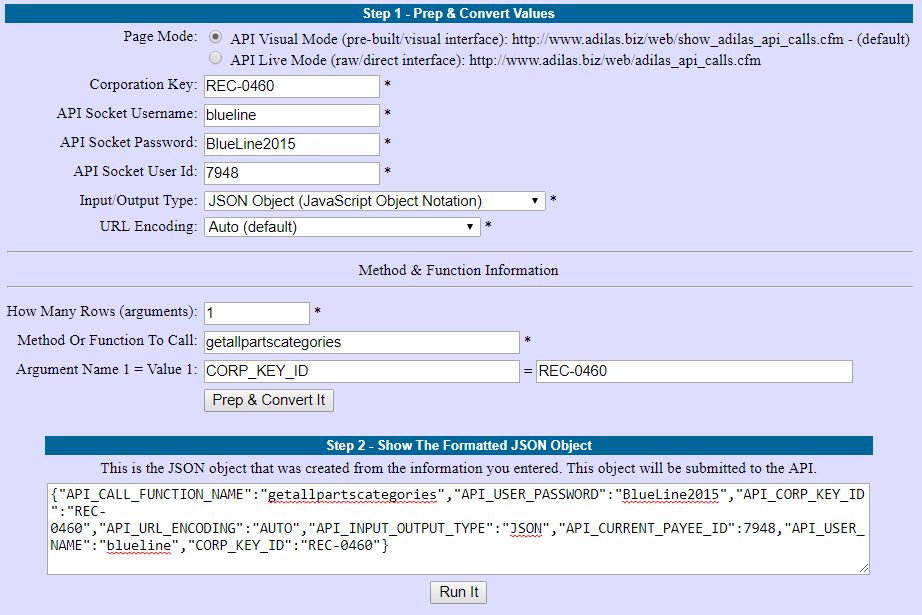 Here is a start into the Adilas API documentation.  Go to https://www.adilas.biz/API  and click on “[api help file]” to get more of the documention.API Live/Raw Interface Mode:
The live Adilas API is called through a direct HTTP post with a single form field. The name of the form field is "call_function_data". The value of the form field "call_function_data" needs to be a valid JSON object or a valid WDDX packet. As an example: This is a live API call using Adobe ColdFusion:

------------------------------
cfhttp url="http://www.adilas.biz/web/adilas_api_calls.cfm" charset="utf-8" method="post" resolveurl="no" timeout="20" 

cfhttpparam type="formfield" name="call_function_data" value="#Trim(FORM.call_function_data)#" 

cfhttp
------------------------------
(as a note, all opening and closing tags have been removed so that this help file could show the code.) 

The server names may change, but the rest of the file path will not. Some of the other servers are: 

http://www.adilas.biz/web/adilas_api_calls.cfm (main server or data 0)
http://www.adilasdata1.biz/web/adilas_api_calls.cfm (data 1)
http://www.adilasdata2.biz/web/adilas_api_calls.cfm (data 2)
http://www.adilasdata3.biz/web/adilas_api_calls.cfm (data 3)
http://www.adilasdata4.biz/web/adilas_api_calls.cfm (data 4)
http://www.adilasdata5.biz/web/adilas_api_calls.cfm (data 5) 

The live API calls go directly to the "adilas_api_calls.cfm" page. The pre-built visual environment uses a page called "show_adilas_api_calls.cfm". Notice the small change to the page name (adding the word show_ to the pre-built visual page). The visual mode then connects to the live adilas_api_calls.cfm page to show what would really happen.

The information listed below is virtually a "knock-knock, who's there" for computers, servers, and users. This is how we connect to the API socket or data ports. Setup on the corporation sideIf the 3rd party is set up in Adilas it needs to be turned on at the Adilas Third Party page. Get to it by going to Classic Homepage> More Options…>3rd Party Solutions. Flip the authorization to “Yes, I want to open this door!”  Add the username and password. Click “use builder” to choose user access ids, and then click “Save Settings.”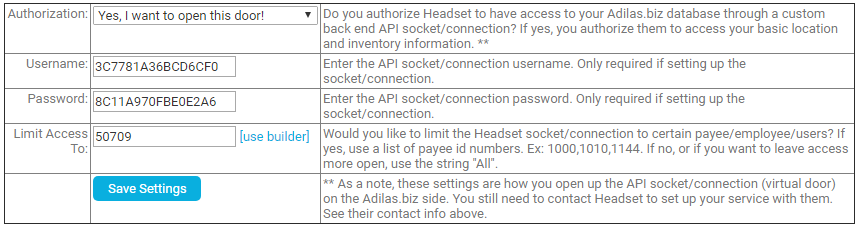 
The “Show Corp On The Web” corporations setting allows information to be shown on the web (see image below). This permission can be manually turned on by going to the Classic Homepage> System Management>ManageCorp Info & Permissions>Corp-Wide Settings. Once selected, make sure the "Save Settings" button is clicked on the bottom of the page.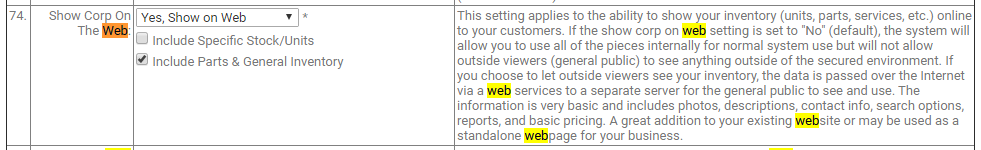 The API permissions allows specific APIs to be turned on/off (see image below). Go to the Classic Homepage> System Management>ManageCorp Info & Permissions>More Options...>Adilas Api Socket Settings. Fill in credentials and select the checkboxes of your desired APIs. Once selected, make sure the "Submit" button is clicked on the bottom of the page.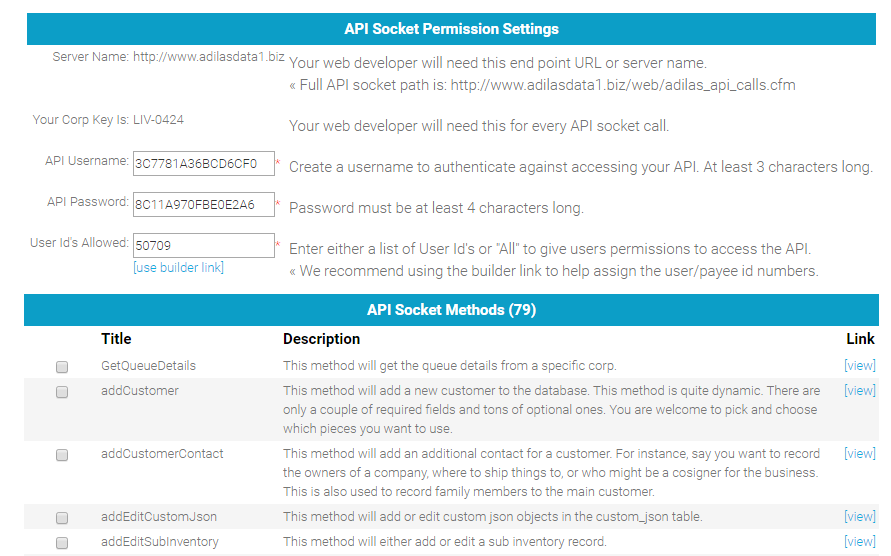 